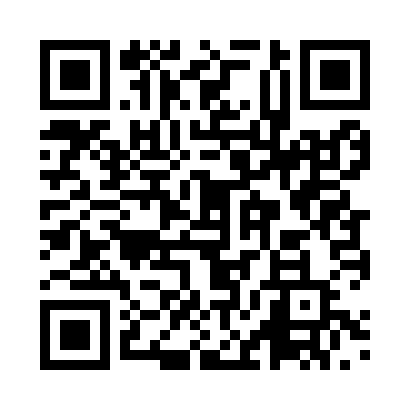 Prayer times for Kumawu, GhanaWed 1 May 2024 - Fri 31 May 2024High Latitude Method: NonePrayer Calculation Method: Muslim World LeagueAsar Calculation Method: ShafiPrayer times provided by https://www.salahtimes.comDateDayFajrSunriseDhuhrAsrMaghribIsha1Wed4:395:5112:023:196:137:212Thu4:395:5112:023:196:137:223Fri4:385:5112:023:206:137:224Sat4:385:5012:023:206:137:225Sun4:375:5012:023:216:147:226Mon4:375:5012:023:216:147:227Tue4:375:5012:023:216:147:228Wed4:365:4912:023:216:147:239Thu4:365:4912:023:226:147:2310Fri4:365:4912:023:226:147:2311Sat4:355:4912:023:226:147:2312Sun4:355:4912:013:236:147:2413Mon4:355:4912:013:236:147:2414Tue4:355:4912:013:236:157:2415Wed4:345:4812:023:246:157:2416Thu4:345:4812:023:246:157:2517Fri4:345:4812:023:246:157:2518Sat4:345:4812:023:256:157:2519Sun4:345:4812:023:256:157:2520Mon4:335:4812:023:256:167:2621Tue4:335:4812:023:266:167:2622Wed4:335:4812:023:266:167:2623Thu4:335:4812:023:266:167:2724Fri4:335:4812:023:276:167:2725Sat4:335:4812:023:276:177:2726Sun4:335:4812:023:276:177:2827Mon4:335:4812:023:286:177:2828Tue4:325:4812:023:286:177:2829Wed4:325:4812:033:286:177:2830Thu4:325:4812:033:286:187:2931Fri4:325:4812:033:296:187:29